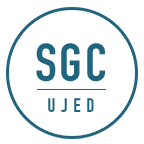 UNIVERSIDAD JUÁREZ DEL ESTADO DE DURANGOLISTA DE ASISTENCIARDDGRHCAP02, EFECHA: HORA:  LUGAR:  MODALIDAD: 
PRESENCIAL ( ) VIRTUAL ( )TEMA:  TEMA:  TEMA:  TEMA:  TEMA:  TEMA:  OBJETIVO(S):    OBJETIVO(S):    OBJETIVO(S):    OBJETIVO(S):    OBJETIVO(S):    OBJETIVO(S):    ASISTENTESASISTENTESASISTENTESASISTENTESASISTENTESASISTENTESNOMBRE COMPLETO
ESCRIBIR CON LETRA LEGIBLECORREO DEPARTAMENTO/ UNIDAD ACADEMICA  MATRICULAFIRMA
ENTRADAFIRMA SALIDAASISTENTESASISTENTESASISTENTESASISTENTESASISTENTESASISTENTESNOMBRE COMPLETO
ESCRIBIR CON LETRA LEGIBLECORREO DEPARTAMENTO/ UNIDAD ACADEMICA  MATRICULAFIRMA
ENTRADAFIRMASALIDAASISTENTESASISTENTESASISTENTESASISTENTESASISTENTESASISTENTESNOMBRE COMPLETO
ESCRIBIR CON LETRA LEGIBLECORREO DEPARTAMENTO/ UNIDAD ACADEMICA  MATRICULAFIRMA
ENTRADAFIRMASALIDAASISTENTESASISTENTESASISTENTESASISTENTESASISTENTESASISTENTESNOMBRE COMPLETO
ESCRIBIR CON LETRA LEGIBLECORREO DEPARTAMENTO/ UNIDAD ACADEMICA  MATRICULAFIRMA
ENTRADAFIRMASALIDAASISTENTESASISTENTESASISTENTESASISTENTESASISTENTESASISTENTESNOMBRE COMPLETO
ESCRIBIR CON LETRA LEGIBLECORREO DEPARTAMENTO/ UNIDAD ACADEMICA  MATRICULAFIRMA
ENTRADAFIRMASALIDA